АДМИНИСТРАЦИЯ МУНИЦИПАЛЬНОГО ОБРАЗОВАНИЯ  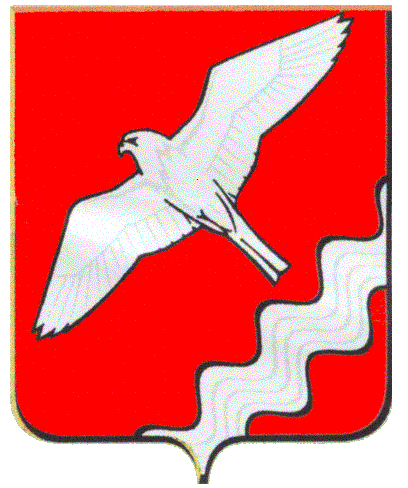 КРАСНОУФИМСКИЙ  ОКРУГПОСТАНОВЛЕНИЕот  23.04.2021  № 272г. КрасноуфимскВ соответствии со статьей 78 Бюджетного кодекса Российской Федерации,  статьей 14 Федерального закона от 06.10.2003 № 131-ФЗ «Об общих принципах организации местного самоуправления в Российской Федерации», в целях реализации муниципальной программы МО Красноуфимский округ «Развитие и модернизация жилищно-коммунального хозяйства и дорожного хозяйства, повышение энергетической эффективности в МО Красноуфимский округ до 2024 года», утвержденной постановлением Администрации МО Красноуфимский округ от 27.11.2013 № 1601 (с изменениями), руководствуясь статьями 26, 31 Устава Муниципального образования Красноуфимский округП О С Т А Н О В Л Я Ю:1. Утвердить Порядок предоставления субсидий юридическим лицам, индивидуальным предпринимателям, а также физическим лицам – производителям товаров, работ, услуг, осуществляющим подготовку объектов коммунального назначения и инженерно-технического оборудования, находящихся в собственности МО Красноуфимский округ, к осенне-зимнему периоду (Приложение 1).2. Постановление Администрации МО Красноуфимский округ от 03.05.2017 № 395/1 «Об утверждении Порядка предоставления субсидий юридическим лицам, производителям товаров, работ, услуг, осуществляющим подготовку объектов коммунального назначения и инженерно-технического оборудования, находящихся в собственности МО Красноуфимский округ к осенне-зимнему сезону» признать утратившим силу.3. Настоящее постановление разместить на официальном сайте МО Красноуфимский округ в сети Интернет.4. Контроль за исполнением настоящего постановления возложить на заместителя главы Администрации МО Красноуфимский округ по строительству и ЖКХ (Петухов Д.А.), начальника Финансового отдела администрации МО Красноуфимский округ (Марюхина С.М.), начальника Отдела ЖКХ Администрации МО Красноуфимский округ (Токарев А.С.).Глава Муниципального образованияКрасноуфимский округ								    О.В. РяписовПриложение 1 к постановлению Администрации МО Красноуфимский округ от 23.04.2021 № 272 «Об утверждении Порядка предоставления субсидий юридическим лицам, индивидуальным предпринимателям, а также физическим лицам – производителям товаров, работ, услуг, осуществляющим подготовку объектов коммунального назначения и инженерно-технического оборудования, находящихся в собственности МО Красноуфимский округ, к осенне-зимнему периоду»Порядокпредоставления субсидий юридическим лицам, индивидуальным предпринимателям, а также физическим лицам – производителям товаров, работ, услуг, осуществляющим подготовку объектов коммунального назначения и инженерно-технического оборудования, находящихся в собственности МО Красноуфимский округ, к осенне-зимнему периодуГлава 1. ОБЩИЕ ПОЛОЖЕНИЯ1. Настоящий Порядок предоставления субсидий юридическим лицам, индивидуальным предпринимателям, а также физическим лицам – производителям товаров, работ, услуг, осуществляющим подготовку объектов коммунального назначения и инженерно-технического оборудования, находящихся в собственности МО Красноуфимский округ, к осенне-зимнему периоду (далее - Порядок), регламентирует процедуру предоставления и расходования субсидий, выделенных из бюджета МО Красноуфимский округ юридическим лицам, индивидуальным предпринимателям, а также физическим лицам – производителям товаров, работ, услуг на подготовку объектов коммунального назначения и инженерно-технического оборудования, находящихся в собственности МО Красноуфимский округ, к осенне-зимнему периоду в рамках реализации подпрограммы 1 «Комплексное развитие и модернизация системы коммунальной инфраструктуры МО Красноуфимский округ» муниципальной программы МО Красноуфимский округ «Развитие и модернизация жилищно-коммунального хозяйства и дорожного хозяйства, повышение энергетической эффективности в МО Красноуфимский округ до 2024 года», утвержденной постановлением Администрации МО Красноуфимский округ от 27.11.2013 № 1601 (далее - субсидии).2. Настоящий Порядок определяет цели, условия предоставления и расходования субсидий, выделенных из бюджета МО Красноуфимский округ, категории и критерии отбора получателей субсидий, порядок возврата субсидий в случае нарушения условий, установленных при их предоставлении, возврата получателями субсидий остатков субсидий, не использованных в отчетном финансовом году, в случаях, предусмотренных соглашениями о предоставлении субсидий, а также форму контроля за соблюдением условий, целей и порядка использования субсидий их получателями.3. Настоящий Порядок разработан в соответствии с Бюджетным кодексом Российской Федерации, постановлением Правительства Российской Федерации от 18.09.2020 № 1492 «Об общих требованиях к нормативным правовым актам, муниципальным правовым актам, регулирующим предоставление субсидий, в том числе грантов в форме субсидий, юридическим лицам, индивидуальным предпринимателям, а также физическим лицам - производителям товаров, работ, услуг, и о признании утратившими силу некоторых актов Правительства Российской Федерации и отдельных положений некоторых актов Правительства Российской Федерации», решением Думы МО Красноуфимский округ о бюджете МО Красноуфимский округ на очередной финансовый год и плановый период, постановлением Администрации МО Красноуфимский округ от 27.11.2013 №1601 «Об утверждении муниципальной программы МО Красноуфимский округ «Развитие и модернизация жилищно-коммунального хозяйства и дорожного хозяйства, повышение энергетической эффективности в МО Красноуфимский округ до 2024 года».4. Главным распорядителем средств бюджета МО Красноуфимский округ, предусмотренных на предоставление субсидий, является Администрация МО Красноуфимский округ (далее - Администрация), непосредственное заключение соглашения о предоставлении субсидий осуществляется Отделом ЖКХ Администрации МО Красноуфимский округ (далее - Отдел ЖКХ). 5. Средства предоставляются в целях финансового обеспечения затрат получателей субсидий, связанных с осуществлением мероприятий по подготовке к осенне-зимнему периоду объектов коммунального назначения и инженерно-технического оборудования, находящихся в собственности МО Красноуфимский округ.Субсидии предоставляются на ремонт и приведение в удовлетворительное эксплуатационное состояние объектов коммунального назначения и инженерно-технического оборудования, находящихся в собственности МО Красноуфимский округ.Предоставление субсидий осуществляется за счет средств бюджета МО Красноуфимский округ в пределах бюджетных ассигнований, предусмотренных решением Думы МО Красноуфимский округ на очередной финансовый год и плановый период, утвержденных по подразделу 0502, целевой статье 0910123000 «Бюджетные инвестиции в объекты жилищно-коммунального хозяйства», виду расходов 812 «Субсидии (гранты в форме субсидий) на финансовое обеспечение затрат в связи с производством (реализацией товаров), выполнением работ, оказанием услуг, порядком (правилами) предоставления которых установлено требование о последующем подтверждении их использования в соответствии с условиями и (или) целями предоставления», и в пределах лимитов бюджетных обязательств, утвержденных в установленном порядке главному распорядителю средств  бюджета МО Красноуфимский округ - Администрации, либо получателю средств бюджета - Отделу ЖКХ.6. Средства, полученные из бюджета МО Красноуфимский округ в форме субсидий, носят целевой характер и не могут быть использованы на иные цели.7. Право на получение субсидии имеют юридические лица, индивидуальные предприниматели, а также физические лица – производители товаров, работ, услуг, отвечающие следующим требованиям:имеют в учредительных документах виды деятельности, связанные с предоставлением коммунальных услуг, техническим обслуживанием и ремонтом объектов коммунального назначения и инженерно-технического оборудования;имеют на праве хозяйственного ведения, аренды, безвозмездного пользования муниципальное имущество коммунального назначения;имеют проектно-сметную (сметную) документацию на ремонтные работы, связанные с подготовкой объектов коммунального назначения, находящихся в собственности МО Красноуфимский округ, к осенне-зимнему периоду и включенную в План мероприятий по модернизации объектов ЖКХ при подготовке к работе в осенне-зимний период по МО Красноуфимский округ, утвержденный Администрацией;не имеют просроченной задолженности по возврату в бюджет МО Красноуфимский округ субсидий, бюджетных инвестиций, иных платежей, а также отсутствие просроченной задолженности по налогам и сборам на первое число месяца, предшествующего месяцу, в котором планируется заключение соглашения;не находятся в процессе реорганизации (за исключением реорганизации в форме присоединения к юридическому лицу, являющемуся участником отбора, другого юридического лица), ликвидации, в отношении них не введена процедура банкротства, деятельность не приостановлена в порядке, предусмотренном законодательством Российской Федерации, индивидуальные предприниматели не должны прекратить деятельность в качестве индивидуального предпринимателя;не являются иностранными юридическими лицами, а также российскими юридическими лицами, в уставном (складочном) капитале которых доля участия иностранных юридических лиц, местом регистрации которых является государство или территория, включенные в утверждаемый Министерством финансов Российской Федерации перечень государств и территорий, предоставляющих льготный режим налогообложения и (или) не предусматривающих раскрытия и предоставления информации при проведении финансовых операций (оффшорные зоны) в отношении таких юридических лиц, в совокупности превышает 50 процентов;не получают средства из бюджета МО Красноуфимский округ в соответствии с иными нормативными правовыми актами на цели, указанные в пункте 5 настоящего Порядка.8. Размер субсидии в текущем финансовом году не может превышать стоимости работ по проектно-сметной (сметной) документации, связанных с  подготовкой к осенне-зимнему периоду объектов коммунального назначения, находящихся в собственности МО Красноуфимский округ, а также размер бюджетных ассигнований, предусмотренных решением Думы МО Красноуфимский округ на очередной финансовый год и плановый период.9. Получатели субсидии обязуются обеспечить достижение целевых показателей, установленных постановлением Администрации МО Красноуфимский округ от 27.11.2013 № 1601 «Об утверждении муниципальной программы МО Красноуфимский округ «Развитие и модернизация жилищно-коммунального хозяйства и дорожного хозяйства, повышение энергетической эффективности в МО Красноуфимский округ до 2024 года» по подпрограмме 1 «Комплексное развитие и модернизация системы коммунальной инфраструктуры МО Красноуфимский округ». (Приложение 1).Глава 2. порядок проведения отбора получателей субсидий для предоставления субсидий10. Субсидии юридическим лицам, индивидуальным предпринимателям, а также физическим лицам – производителям товаров, работ, услуг предоставляются по результатам отбора (далее – отбор) путем подачи заявки.11. Организатором отбора является Отдел ЖКХ. Объявление о проведении отбора размещается на официальном сайте Муниципального образования Красноуфимский округ (http://rkruf.ru) не позднее, чем 2 рабочих дня до даты начала приема заявительных документов с указанием:сроков проведения отбора (даты и времени начала (окончания) подачи (приема) заявок участников отбора), которые не могут быть меньше 30 календарных дней, следующих за днем размещения объявления о проведении отбора, а также информации о возможности проведения нескольких этапов отбора с указанием сроков их проведения;наименования, место нахождения, почтового адреса, адреса электронной почты организатора отбора;цели предоставления субсидии в соответствии с пунктом 5 настоящего Порядка;требований к участнику отбора в соответствии с пунктом 7 настоящего Порядка;порядка подачи заявок участниками отбора, требований, предъявляемых к форме и содержанию заявок, подаваемых участниками отбора, в соответствии с пунктом 13 настоящего Порядка;порядка отзыва заявок участников отбора, порядка внесения изменений в заявки участников отбора;правил рассмотрения заявок участников отбора;порядка предоставления участникам отбора разъяснений положений объявления о проведении отбора, даты начала и окончания срока такого предоставления;срока, в течение которого победитель отбора должен подписать соглашение о предоставлении субсидии;условий признания победителей отбора уклонившемся от заключения соглашения.Глава 3. УСЛОВИЯ И ПОРЯДОК ПРЕДОСТАВЛЕНИЯ СУБСИДИЙ12. Заявки на получение субсидий принимаются в рабочие дни по адресу: Свердловская область, г. Красноуфимск, ул. Советская д. 5, каб. № 112,113.13. Для участия в отборе юридические лица, индивидуальные предприниматели, а также физические лица – производители товаров, работ, услуг представляют в Отдел ЖКХ заявку на участие в отборе по форме согласно Приложению 2 к настоящему Порядку с приложением к ней следующих документов:1) копий учредительных документов, изменений и дополнений к ним, а также копий документов, подтверждающих полномочия руководителя юридического лица, индивидуального предпринимателя, а также физического лица – производителя товаров, работ, услуг;2) копии выписки из Единого государственного реестра юридических лиц;3) копии бухгалтерского баланса за последний отчетный период, заверенной заявителем, с отметкой о приеме налоговой инспекцией;4) справки о задолженности по налогам и сборам на первое число месяца, предшествующего месяцу, в котором планируется заключение соглашения заверенной налоговой инспекцией;5) проектно-сметную (сметную) документацию на ремонтные работы, связанные с подготовкой объектов коммунального назначения, находящихся в собственности МО Красноуфимский округ, к осенне-зимнему периоду и включенную в План мероприятий по модернизации объектов ЖКХ при подготовке к работе в осенне-зимний период по МО Красноуфимский округ, утвержденный Администрацией;6) справки Комитета по управлению имуществом МО Красноуфимский округ о наличии у юридического лица, индивидуального предпринимателя, а также физического лица – производителя товаров, работ, услуг на праве хозяйственного ведения, аренды, безвозмездного пользования муниципального имущества коммунального назначения (либо заверенные копии договоров аренды, безвозмездного пользования и т.д. с перечнем имущества);Копии документов представляются заверенными подписью руководителя и печатью (при наличии) юридического лица, индивидуального предпринимателя, а также физического лица – производителя товаров, работ, услуг.14. Заявка с приложением документов, указанных в пункте 13 Порядка, направляется сопроводительным письмом в адрес Отдела ЖКХ в сброшюрованном виде с описью прилагаемых документов и указанием сквозной нумерации страниц.15. Заявка регистрируется Отделом ЖКХ в день поступления в Отдел ЖКХ.16. В течение 10 рабочих дней со дня окончания срока подачи заявок Комиссия рассматривает заявки юридических лиц, индивидуальных предпринимателей, а также физических лиц – производителей товаров, работ, услуг на соответствие требованиям, указанным в пункте 7 настоящего Порядка, и на соответствие комплекта документов перечню, указанному в пункте 13 настоящего Порядка.17. Отбор получателей субсидий осуществляется комиссией по проведению отбора заявок на предоставление из бюджета МО Красноуфимский округ субсидий на подготовку объектов коммунального назначения и инженерно-технического оборудования, находящихся в собственности МО Красноуфимский округ, к осенне-зимнему периоду (далее - Комиссия).Комиссия состоит из председателя, заместителя председателя, секретаря и Членов Комиссии (Приложение 3). Секретарь Комиссии осуществляет подготовку заседаний Комиссии, ведение протокола заседания. Решения Комиссии оформляются в виде протокола заседания. Решения Комиссии правомочны при наличии не менее половины состава ее членов и принимаются большинством голосов присутствующих на заседании.18. Комиссия имеет право:1) запрашивать и получать пояснения (разъяснения, комментарии) от юридических лиц, индивидуальных предпринимателей, а также физических лиц – производителей товаров, работ, услуг как по заявке в целом, так и по отдельно представленным документам;2) запрашивать и получать дополнительные сведения, документы, подтверждающие достоверность информации, представленной в заявке, у юридических лиц, индивидуальных предпринимателей, а также физических лиц – производителей товаров, работ, услуг или из других источников.19. Основаниями для недопуска к рассмотрению заявок являются:1) несоответствие юридического лица, индивидуального предпринимателя, а также физического лица – производителя товаров, работ, услуг требованиям, указанным в пункте 7 настоящего Порядка;2) непредставление (представление не в полном объеме) документов, указанных в пункте 13 настоящего Порядка;3) представление документов, содержащих недостоверные сведения, и (или) оформленных ненадлежащим образом (не соблюдены типовые формы, установленные настоящим Порядком, заполнены не все графы и строки, допущены технические ошибки, опечатки и исправления, отсутствуют подписи и оттиски печатей, не заверены копии документов, документы подписаны лицом, не наделенным правом подписи);4) подача заявки на участие в отборе после даты и (или) времени, определенных для подачи заявок.20. Заявки юридических лиц, индивидуальных предпринимателей, а также физических лиц – производителей товаров, работ, услуг оцениваются в соответствии с критериями оценки заявок. Основными критериями отбора является соблюдение условий, предусмотренных в пунктах 7 и 13 настоящего Порядка.21. По результатам рассмотрения заявок комиссия принимает одно из следующих решений:1) о признании юридического лица, индивидуального предпринимателя, а также физического лица – производителя товаров, работ, услуг победителем отбора в случае, если итоговая оценка имеет максимальное значение;2) о признании юридического лица, индивидуального предпринимателя, а также физического лица – производителя товаров, работ, услуг не прошедшим конкурсный отбор и отказе в предоставлении субсидии.22. Отдел ЖКХ направляет получателю субсидии проект соглашения о предоставлении субсидии в течение 5 рабочих дней с даты подписания нормативно-правового акта Администрации о предоставлении субсидии.23. Соглашение о предоставлении субсидии заключается в соответствии с Типовой формой договора (соглашения) о предоставлении субсидии (гранта в форме субсидии) из бюджета МО Красноуфимский округ юридическим лицам, индивидуальным предпринимателям, а также физическим лицам – производителям товаров, работ, услуг в соответствии с пунктами 3 и 7 статьи 78, пунктами 2 и 4 статьи 78 Бюджетного кодекса Российской Федерации, утвержденной Приказом Финансового отдела администрации МО Красноуфимский округ от 29 января 2021 г. № 7.24. В случае если объем запрашиваемой субсидии превышает объем лимитов бюджетных обязательств, установленных Администрации на очередной финансовый год, сумма субсидии, предоставляемой получателю субсидии, уменьшается до объема лимитов бюджетных обязательств.25. Средства субсидии перечисляются в соответствии с графиком, прилагаемым к Соглашению о предоставлении субсидии.26. Перечисление субсидий производится на расчетные счета, открытые Получателем субсидий в кредитных организациях.Глава 4. ТРЕБОВАНИЯ К ОТЧЕТНОСТИ27. Получатели субсидии ежеквартально, не позднее 20 числа месяца, следующего за отчетным кварталом, представляют в Отдел ЖКХ:1) отчет об использовании субсидии по форме согласно Приложению 4 к настоящему Порядку с документами, подтверждающими использование субсидии по целевому назначению, а именно:- документы подтверждающие фактически выполненные работы, оформленные в соответствии с действующим законодательством Российской Федерации: акты о приемке выполненных работ по форме КС-2, справки о стоимости выполненных работ и затрат по форме КС-3;- счета-фактуры (при выполнении работ подрядным способом);- договоры на выполнение работ (при наличии);- фотоматериалы.Копии документов заверяются руководителем Получателя субсидий и представляются с предъявлением оригиналов. Оригиналы документов возвращаются Получателю субсидии.2) отчет о достижении значений целевых показателей, установленных в пункте 9 настоящего Порядка, по форме согласно Приложению 5 к настоящему Порядку. Последний отчет о достижении значений целевых показателей предоставляется не позднее 20 числа месяца, следующего за отчетным кварталом, в котором достигнуты значения всех целевых показателей.Глава 5. требования об осуществлении контроля за соблюдением условий, целей и порядка предоставления субсидий и ответственности за их нарушение28. Получатели субсидии несут ответственность за целевое использование бюджетных средств (субсидий).29. Обязательная проверка соблюдения условий, целей и порядка предоставления субсидий осуществляется органом финансового контроля МО Красноуфимский округ - Финансовым отделом администрации МО Красноуфимский округ, Администрацией и (или) Отделом ЖКХ в соответствии с законодательством Российской Федерации и МО Красноуфимский округ.30. Администрацией и (или) Отделом ЖКХ осуществляется проверка по месту нахождения получателя субсидии, а также проверка отчетов об использовании субсидии, ежеквартально представляемых получателем субсидии в Отдел ЖКХ.Проверка по месту нахождения получателя субсидии проводится не реже одного раза в год.31. Основанием для проведения проверки по месту нахождения получателя субсидии является нормативно-правовой акт Администрации, который:1) утверждает состав рабочей группы по проведению проверки;2) устанавливает предмет, цели и задачи проверки;3) содержит контрольные мероприятия, которые необходимо провести в ходе проверки для достижения установленных целей и задач проверки.32. При осуществлении проверки должностные лица Администрации и (или) Отдела ЖКХ имеют право запрашивать документы, подтверждающие произведенные расходы, иные расходы по вопросам, подлежащим проверке, а также устные и письменные пояснения руководителя, иного уполномоченного лица получателя субсидии по вопросам, подлежащим проверке.33. По результатам проверки составляется Акт проверки, который представляется на рассмотрение Главе МО Красноуфимский округ.Акт проверки вручается руководителю или иному уполномоченному лицу получателя субсидии.34. Субсидия подлежит возврату в бюджет МО Красноуфимский округ в течение 30 календарных дней с момента получения соответствующего требования Администрации на основании Акта, составленного по результатам проверки, в следующих случаях:1) при выявлении нарушений условий, целей и порядка предоставления субсидий, фактов неправомерного получения субсидий и представления недостоверных сведений - в полном объеме;2) в случае недостижения значений целевых показателей, установленных в пункте 9 настоящего Порядка, - в сумме, пропорциональной размеру неисполненных значений целевых показателей.При невозврате субсидии в установленный срок Администрация принимает меры по взысканию подлежащей возврату в бюджет МО Красноуфимский округ субсидии в судебном порядке.35. При выявлении органом финансового контроля МО Красноуфимский округ нарушений установленных настоящим Порядком условий, целей и порядка предоставления субсидии, возврат субсидии (части субсидии) в бюджет МО Красноуфимский округ осуществляется на основании предписания органа муниципального финансового контроля МО Красноуфимский округ о возмещении ущерба, причиненного МО Красноуфимский округ нарушением бюджетного законодательства, в порядке и сроки, указанные в предписании.В случае неисполнения предписания орган финансового контроля МО Красноуфимский округ принимает меры по взысканию подлежащих возврату субсидий в бюджет МО Красноуфимский округ в судебном порядке.36. В случаях, предусмотренных соглашением о предоставлении субсидии, не использованный на 01 января года следующего за отчётным остаток субсидии, предоставленной получателю субсидии, подлежит возврату в бюджет МО Красноуфимский округ получателем субсидии.При установлении Администрацией наличия остатка не использованных на 01 января года следующего за отчётным средств субсидии, предоставленной получателю субсидии, Администрация в течение 5 рабочих дней направляет письменное уведомление о возврате остатка субсидии с указанием суммы средств остатка субсидии, подлежащей возврату, кода бюджетной классификации Российской Федерации, по которому должен быть осуществлен возврат остатка субсидии, реквизитов банковского счета, на который получателем субсидии должны быть перечислены средства возвращаемого остатка субсидии.Получатель субсидии обязан осуществить возврат остатка субсидии в течение 20 календарных дней с момента получения уведомления.При невозврате получателем субсидии неиспользованного остатка субсидии в указанный срок Администрация  принимает меры по взысканию подлежащего возврату остатка субсидии в бюджет МО Красноуфимский округ в судебном порядке.Приложение 1 к Порядку предоставления субсидий юридическим лицам, индивидуальным предпринимателям, а также физическим лицам – производителям товаров, работ, услуг, осуществляющим подготовку объектов коммунального назначения и инженерно-технического оборудования, находящихся в собственности МО Красноуфимский округ, к осенне-зимнему периодуЦЕЛЕВЫЕ ПОКАЗАТЕЛИдостигаемые в результате использования субсидий, направленных на подготовку объектов коммунального назначения и инженерно-технического оборудования, находящихся в собственности МО Красноуфимский округ, к осенне-зимнему периодуПриложение 2 к Порядку предоставления субсидий юридическим лицам, индивидуальным предпринимателям, а также физическим лицам – производителям товаров, работ, услуг, осуществляющим подготовку объектов коммунального назначения и инженерно-технического оборудования, находящихся в собственности МО Красноуфимский округ, к осенне-зимнему периодуФормаЗАЯВКАна участие в отборе на предоставление субсидий, направленных на подготовку объектов коммунального назначения и инженерно-технического оборудования, находящихся в собственности МО Красноуфимский округ, к осенне-зимнему периодуНастоящей заявкой __________________________________ (далее - Получатель)(наименование получателя субсидии)извещает  о подаче документов на предоставление субсидий, направленных на подготовку объектов коммунального назначения и инженерно-технического оборудования, находящихся в собственности МО Красноуфимский округ, к осенне-зимнему периоду (далее - субсидия).Объем  запрашиваемой субсидии составляет____________ (______________________________) рублей.Запрашиваемые направления расходования средств субсидии:К настоящей заявке прилагаются следующие документы:    Достоверность представленных сведений подтверждаюГлавный бухгалтер                   ____________ ____________________        (подпись)                    (Ф.И.О.)        Руководитель организации          ____________ ___________________ (подпись)                     (Ф.И.О.)        "__" _______________ 20___ г.                                       М.П.Приложение 3 к Порядку предоставления субсидий юридическим лицам, индивидуальным предпринимателям, а также физическим лицам – производителям товаров, работ, услуг, осуществляющим подготовку объектов коммунального назначения и инженерно-технического оборудования, находящихся в собственности МО Красноуфимский округ, к осенне-зимнему периодуСОСТАВ КОМИССИИпо проведению отбора заявок на предоставление из бюджета МО Красноуфимский округ субсидий на подготовку объектов коммунального назначения и инженерно-технического оборудования, находящихся в собственности МО Красноуфимский округ, к осенне-зимнему периодуПредседатель комиссии – заместитель главы Администрации МО Красноуфимский округ по строительству и ЖКХЗаместитель председателя комиссии – начальник Отдела ЖКХ Администрации МО Красноуфимский округСекретарь комиссии – специалист Отдела ЖКХ Администрации МО Красноуфимский округЧлены комиссии:Заместитель главы Администрации МО Красноуфимский округ по экономическим вопросамНачальник Финансового отдела администрации МО Красноуфимский округПредседатель Комитета по управлению имуществом МО Красноуфимский округПриложение 4 к Порядку предоставления субсидий юридическим лицам, индивидуальным предпринимателям, а также физическим лицам – производителям товаров, работ, услуг, осуществляющим подготовку объектов коммунального назначения и инженерно-технического оборудования, находящихся в собственности МО Красноуфимский округ, к осенне-зимнему периодуФормаОТЧЕТ *об использовании субсидий, направленных на подготовку объектов коммунального назначения и инженерно-технического оборудования, находящихся в собственности МО Красноуфимский округ, к осенне-зимнему периоду_____________________________________________________(наименование получателя субсидии)по состоянию на ___________ 20__ года*  Представляется ежеквартально, до 20 числа месяца, следующего за отчетным кварталомРуководитель организации           ____________ ____________________                                                             (подпись)            (Ф.И.О.)Главный бухгалтер                  ____________ ____________________                                                       (подпись)            (Ф.И.О.)Приложение 5 к Порядку предоставления субсидий юридическим лицам, индивидуальным предпринимателям, а также физическим лицам – производителям товаров, работ, услуг, осуществляющим подготовку объектов коммунального назначения и инженерно-технического оборудования, находящихся в собственности МО Красноуфимский округ, к осенне-зимнему периодуФормаОТЧЕТ *о достижении значений целевых показателей______________________________________________________(наименование получателя субсидии)по состоянию на ___________ 20__ года* Представляется ежеквартально, до 20 числа месяца, следующего за отчетным кварталом.Руководитель организации           ____________ ____________________                                                             (подпись)              (Ф.И.О.)Главный бухгалтер                  ____________ ____________________                                                       (подпись)            (Ф.И.О.)Об утверждении Порядка предоставления субсидий юридическим лицам, индивидуальным предпринимателям, а также физическим лицам – производителям товаров, работ, услуг, осуществляющим подготовку объектов коммунального назначения и инженерно-технического оборудования, находящихся в собственности МО Красноуфимский округ, к осенне-зимнему периоду№ п/пЦелевые показателиЕдиницы измеренияЗначение целевого показателя1Заменено водопроводных сетейм2Удельный вес протяженности водопроводных сетей, нуждающихся в замене, в общей протяженности водопроводных сетей%3Заменено тепловых сетейм4Удельный вес протяженности тепловых сетей, нуждающихся в замене, в общей протяженности тепловых сетей%5Заменено котлов в котельныхед.6Удельный вес котлов, нуждающихся в замене, в общем количестве котлов%7Заменено водонапорных башенед.Полное наименование юридического лицаБанковские реквизитыКонтактное лицо, телефон, факс, адрес электронной почты, юридический и фактический адреса юридического лицаДата внесения записи в ЕГРЮЛ о регистрации юридического лица№  
п/пАдрес объектаВиды работСтоимость работ, рублейИтого:№ п/пНаименование документаКоличество листов1.2.3.N 
п/пНаименование 
объекта, виды работ Адрес объектаСметная 
стоимость
работ, руб.Размер субсидии, 
предоставленной 
из бюджета, руб.   Объем выполненных работ (по актам выполненных работ)Фактически использованная сумма, руб.ИТОГО                     Целевой показательЕдиницы измеренияИсполнение целевого показателяИсполнение целевого показателяЦелевой показательЕдиницы измерениявсего с начала годав том числе за текущий квартал1234